План работы2018-2019 учебный год Профсоюзные собранияО внесении дополнений в Коллективный договор - сентябрь.О работе городской и краевой организации Профсоюза - ноябрь.О работе профсоюзного комитета и администрации школы по соблюдению Трудового законодательства - январь.Отчётное собрание - март.Профсоюзный комитетО готовности школы к началу нового учебного года, Утверждение тарификации, расписания уроков, кружков, факультативов - август (Ворожко О. Н.)О подготовке ко Дню учителя, Дню пожилого человека - сентябрь (Мосияченко Л. Ю.)О подготовке к работе школы в зимних условиях - октябрь (Шейко Д. А.)4.О проверке правильности ведения и хранения трудовых книжекработников - ноябрь (Есаян С. М.)Утверждение графика отпусков. Подготовка к Новогодним праздникам -декабрь (Ворожко О.Н., Бережная К. Н.)О ходе выполнения коллективного договора за 2018 год - январь (Ворожко О. Н.)О праздновании Дня защитников Отечества и 8 марта - февраль (Ворожко О. Н., Мосияченко Л. Ю.)О предварительном комплектовании на новый учебный год - март (Ворожко О. Н.)Об организации летнего отдыха работников школы, детей сотрудников - апрель (Ворожко О. Н., Бережная К. Н.)10.Об итогах работы ПК за учебный год - май (Ворожко О. Н.)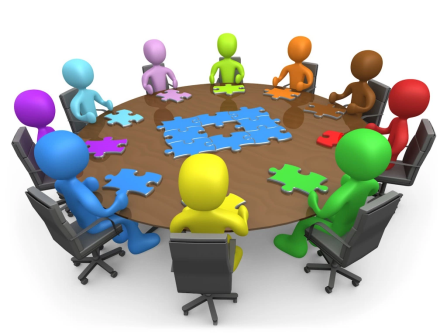 